Publicado en Madrid el 02/12/2020 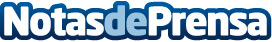 Tsuru, un bolso exclusivo y con valores, el regalo ideal de Navidad La colección "T’ata Inti" de Tsuru ya está disponible en la tienda online www.tsurudesign.com. Tsuru ofrece diseños exclusivos de alta calidad y con un firme compromiso con las tradiciones ancestrales de PerúDatos de contacto:Tsuru Design655174313Nota de prensa publicada en: https://www.notasdeprensa.es/tsuru-un-bolso-exclusivo-y-con-valores-el Categorias: Nacional Moda Sociedad Consumo http://www.notasdeprensa.es